El presente documento corresponde a mi primer informe de labores, que dado mi carácter de Concejal en la Alcaldía de Azcapotzalco, hago de conocimiento público al Concejo y a los ciudadanos de ésta demarcación, este ejercicio constituye uno de los principios de la democracia en el sentido propio de la rendición de cuentas. Es por ello que la rendición de cuentas, no es otra cosa que, la obligación de los mandatarios y representantes populares para informar a sus mandantes de los actos que llevan a cabo como resultado de su encargo de autoridad que ha realizado.En ese sentido, entendemos que la rendición de cuentas en el marco de los ciudadanos, ellos pueden evaluar el desempeño de los funcionarios, servidores públicos y en este caso mi actuar como Concejal. De esta forma, no sólo cumplo con el mandato reglamentario del Concejo, con ello, robustecemos el proceso democrático en la Alcaldía.En razón de lo anterior, considero que la democracia se desarrolla, si y sólo si, cuando existen mecanismos que logren conciliar el interés personal del gobernante con el interés colectivo, al tiempo que se mantiene equilibrado el deber del gobernante con el poder que se le otorga.Así pues, la rendición de cuentas es un elemento esencial de las democracias, toda vez que supone la capacidad de las instituciones políticas para hacer responsables a los gobernantes y representantes populares en torno a sus actos y decisiones, en los distintos niveles de poder. Como ya se mencionó anteriormente, el principio de la rendición de cuentas, busca conciliar el interés colectivo con el interés particular del gobernante o de los representantes populares. Si estos saben que su deber para con los ciudadanos es un acto ineludible, entonces acudirán de cara a los ciudadanos a informar sobre su desempeño y los representantes podrán generar opiniones, ya sean positivas o negativas sobre las decisiones que hayan ensayado en el encargo que tiene bajo su responsabilidad.Ahora bien, y de conformidad con los fundamentos jurídicos expuestos sobre la materia, tales como el artículo 103 Fracción III y 85 de la Ley Orgánica de Alcaldías de la Ciudad de México, así como lo dispuesto por el artículo 9 Fracción III, 88 y 89 del Reglamento Interior del Concejo de la Alcaldía de Azcapotzalco.Por las razones descritas atrás y con base en los fundamentos jurídicos anteriormente descritos, los cuales establecen nuestra obligatoriedad de informar a nuestros representados, en ese sentido me permito presentar mi Primer Informe de labores como Concejal de Azcapotzalco.1.- Resumen EjecutivoUna de las primeras tareas que como Concejal realice, fue la elaboración de una propuesta de Reglamento Interno del Concejo, la cual discutimos con el resto de los Concejales, debo señalar que discutimos las propuestas de los Concejales que también se dieron a la tarea de presentar propuestas en este sentido. Después de varias sesiones se logró consensar la propuesta definitiva de reglamento, debo decir que este sería el instrumento que regularía la vida institucional del Concejo.Por otra parte, la aprobación del Presupuesto es una de las tareas que revisten mayor importancia en la vida institucional del Concejo, en virtud de lo anterior, se estudió y analizó a detalle la propuesta de techo presupuestal formulado por el Alcalde de nuestra demarcación, debo señalar que en su momento presente mis observaciones relativas a la distribución de los recursos, toda vez que consideramos nuestras dudas respecto a ciertos temas.Adicionalmente debo apuntar que en conjunto con los demás Concejales, aprobamos un Bando relativo a la recolección de residuos sólidos. Otro tema de interés público fue la puesta en práctica de la figura de “silla ciudadana”, en las Sesiones del Concejo.2.- Numeralia de las ComisionesA continuación presento la lista de las Comisiones en las que participo y posteriormente señalo el número de Sesiones a las que he asistido conforme a la instalación  y número de sesiones de cada una de estas Comisiones.En el gráfico de abajo señalo el número de sesiones a las que he asistido en cada una de las Comisiones en las que participo, debo apuntar que durante mi encargo como Concejal, no he faltado a ninguna de las convocatorias formuladas para cada una de las distintas Comisiones.En el caso se observa que el suscrito asistí a un total de 59 sesiones en las que comenzamos a construir el camino de la presencia fundamental del consejo en la vida administrativa de la figura  recién creada de Alcaldía.3.- Opiniones en torno a los temas de uso de sueloEn esta sección es necesario formular la siguiente aclaración, de acuerdo a lo expuesto en la Ley Orgánica de la Ciudad de México en su artículo 116, establece lo siguiente: “Los programas de ordenamiento territorial de las alcandías serán formulados por éstas, con base en las lineamientos que establezca el Instituto de Planeación Democrática y Prospectiva. Serán aprobadas por el Congreso a propuesta de la o el Jefe de Gobierno, previo dictamen del Instituto.”Debemos señalar muy puntualmente, que a la fecha, el gobierno central no ha presentado dicho programa y en virtud de que el Programa de ordenamiento territorial de Azcapotzalco, depende de las líneas estratégicas centrales, este instrumento no existe en la alcaldía, pues no hay materia para elaborarlo, en ese sentido no tengo nada que informar al respecto, sin embargo, si he señalado en distintos momentos la urgente necesidad de contar con el instrumento normativo que vigile y de certeza a la producción y construcción de viviendas en la demarcación, que hasta ahora los permisos y autorizaciones que ha extendido para la construcción de viviendas no han pasado por el escrutinio de los Concejales.4.- Opiniones en torno a los convenios que la Alcaldía ha celebrado con otros gobiernosEn relación al establecimiento y de conformidad con lo expuesto en los artículos 62 y 63 de la Ley Orgánica de las Alcaldías de la Ciudad de México, los cuales versan sobre la asociación de las Alcaldías y la Coordinación Metropolitana y de los acuerdos con la Federación, Estados y Municipios.En ese sentido, puedo informar que estamos enterados de dos convenios que el gobierno de la alcaldía de Azcapotzalco realizó, uno con el gobierno Municipal de Naucalpan y otro con el Gobierno de la Ciudad de México. A continuación describo brevemente el sentido de cada uno de estos acuerdos.En el caso del acuerdo entre el gobierno de Azcapotzalco y Naucalpan se denominó “Plan de coordinación metropolitana en materia de seguridad y servicios urbanos.”Los objetivos de este acuerdo son: ambas demarcaciones se comprometieron a trabajar de manera conjunta para mejorar la zona limítrofe conocida como “los Ahuizotlas”. De la misma forma anunciaron que también realizarán operativos conjuntos de seguridad en calzada de la naranja y otros límites que son identificados como focos rojos.Todo ello con la finalidad de tener una estrategia integral de coordinación metropolitana, el alcalde de Azcapotzalco, Vidal Llerenas y la presidenta municipal de Naucalpan, Patricia Durán, firmaron dicho convenio de colaboración en materia de seguridad y servicios urbanos. Entre otro de los objetivos de tal convenio de colaboración se asumió el compromiso de realizar, la primera etapa de mantenimiento del parque Azcatl Paqui, el cual es uno de los parques más grandes de Azcapotzalco y que recibe a diario visitas también de personas residentes de Naucalpan, también se asumió el compromiso de reforzar la seguridad en esta zona, por ello se comprometió a mantener constante comunicación y coordinación con la Secretaría de Seguridad Ciudadana capitalina para la instalación de video cámaras que estarían conectadas al C5. Otra de las medidas, expuestas en dicho convenio es la realización de operativos conjuntos, principalmente en la Calzada de la naranja, para dar certeza a la ciudadanía.Por otra parte, se anunció la recuperación de la zona industrial de vallejo, en colaboración con el gobierno central. La inversión sería de 100 millones de pesos por parte del gobierno central, así mismo se dijo que el sector privado podría participar con una inversión de la misma cantidad. Claudia Sheinbaum y el alcalde de Azcapotzalco, Vidal Llerenas anunciaron el proyecto Vallejo-i. El cual tiene como finalidad la recuperación de la zona industrial de Vallejo con el objeto de promover la innovación, la tecnología y el desarrollo sustentable.“La propuesta con los industriales fue que el gobierno de la ciudad aportará 100 millones de pesos para servicios urbanos de distinto tipo, desde drenaje hasta pavimentación y les estamos pidiendo que sea por lo menos peso a peso, que puede ser en recursos económicos o en especie, por ejemplo, reencarpetado de concreto hidráulico necesario para que circulen los vehículos pesados”.La jefa de gobierno explicó que a través de la Conacamin y la creación de un fondo mixto con Conacyt y la Secretaría de Ciencia, Tecnología e Innovación de la ciudad se contaría con 70 millones para la creación del centro de innovación Vallejo-i en donde participarán las universidades cercanas, industrias y el gobierno para potenciar la innovación de la zona y de la ciudad.Siendo este último de prioridad para el desarrollo urbano, económico y social de nuestra demarcación.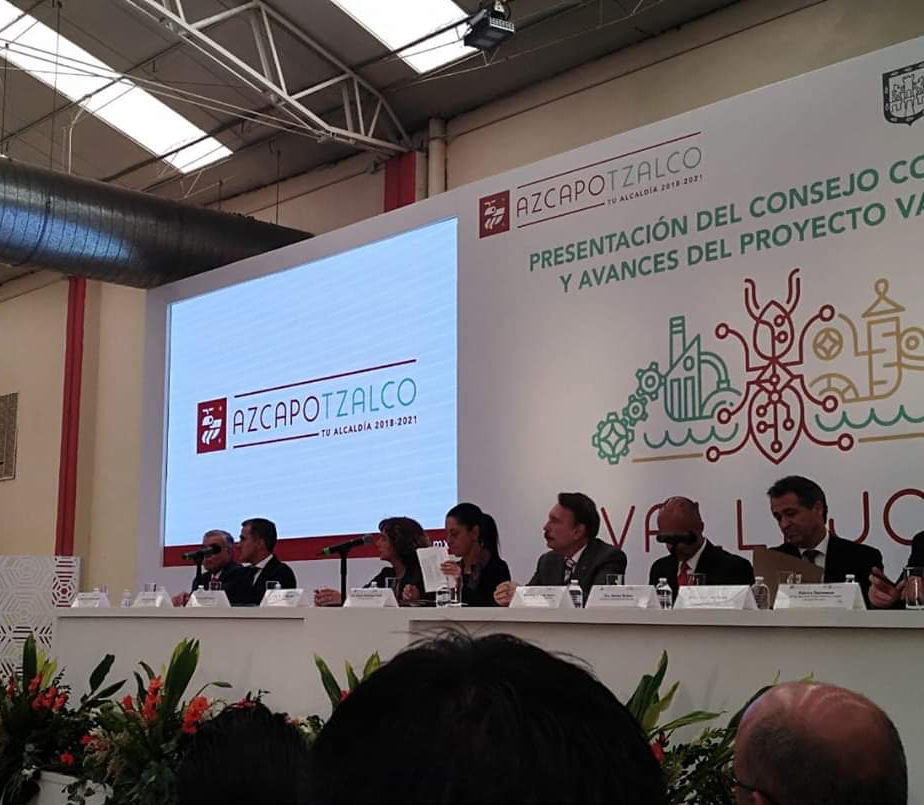 5.- Audiencias públicasEn el cuadro de abajo se listan las colonias en las que he realizado una serie de audiencias con los vecinos que residen en estas y he escuchado sus diferentes peticiones.6.- GestionesLas gestiones que he realizado a petición de diferentes ciudadanos y vecinos de la alcaldía se presentan en la siguiente gráfica.De la misma forma en el cuadro de abajo enlisto los eventos que como Concejal he participado y que forman parte de mi labor de supervisión de cada uno de ellos.De la misma forma en el cuadro que se muestra a continuación presento una lista de actividades en las que también he participado en mi carácter de Concejal aquí en la Alcaldía de Azcapotzalco.Anexos 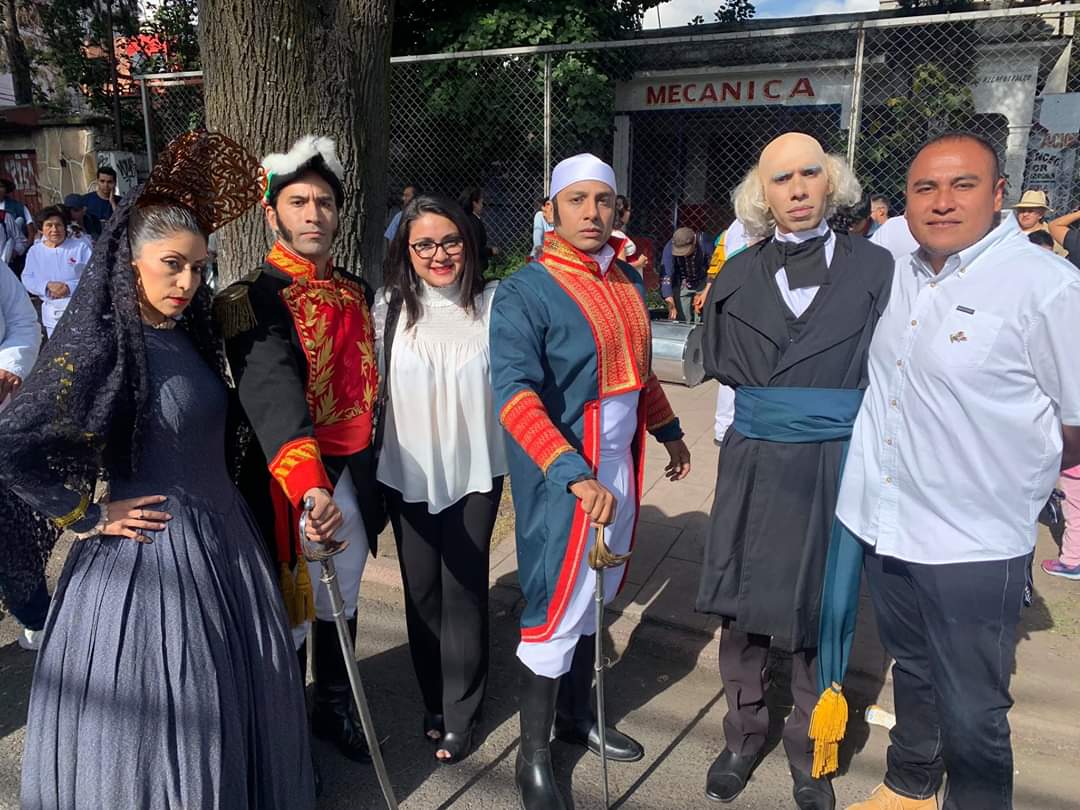 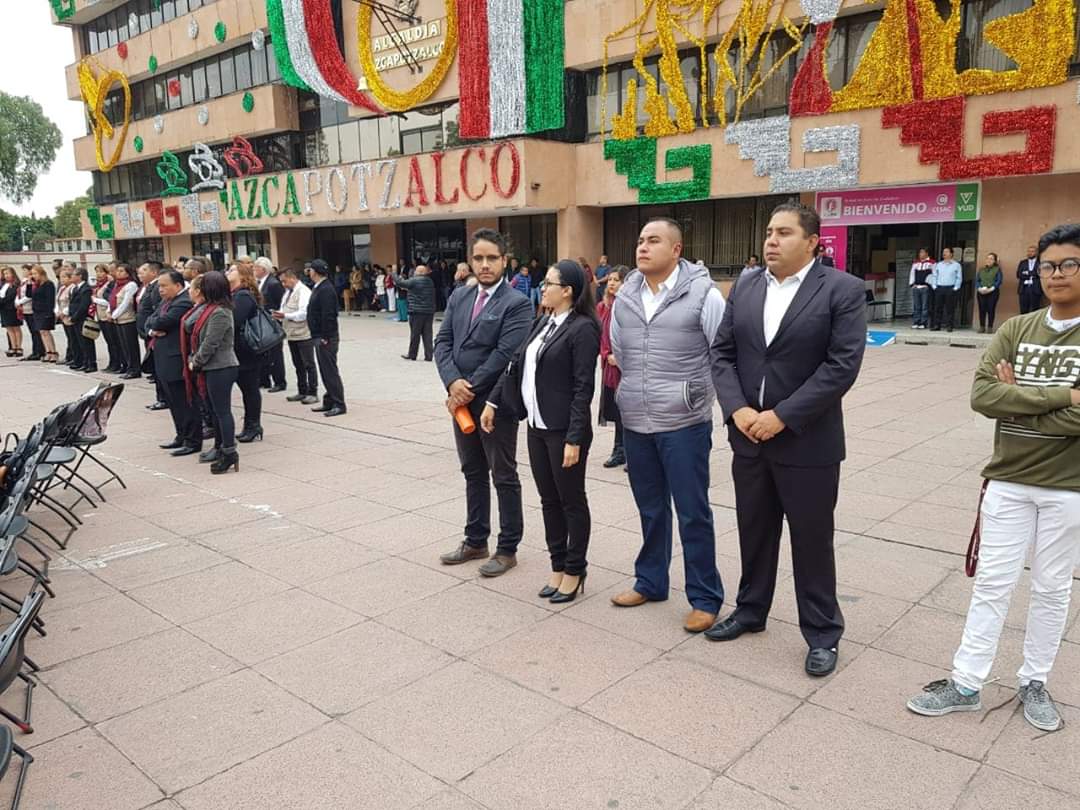 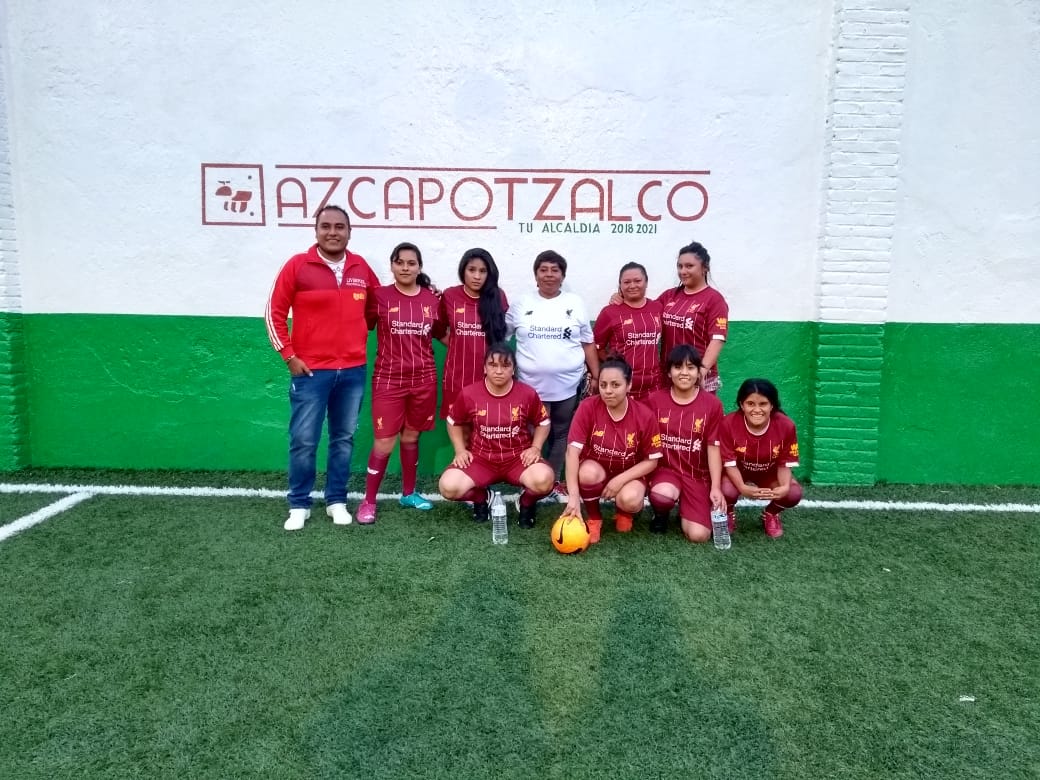 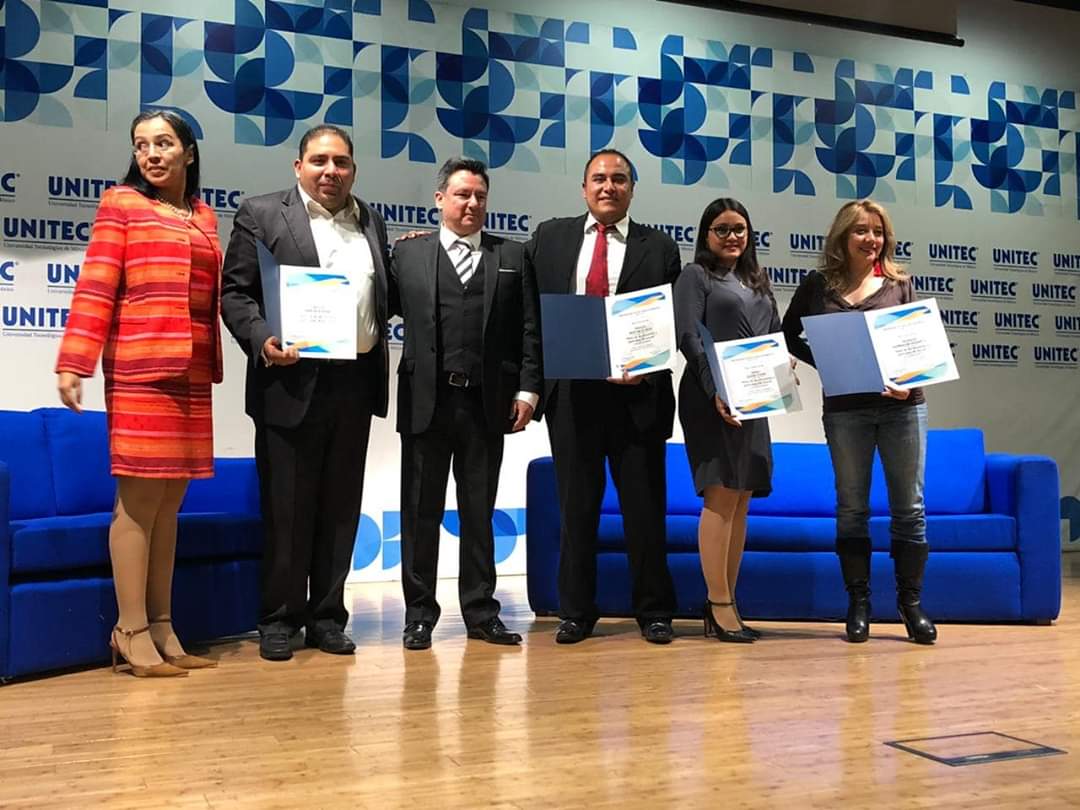 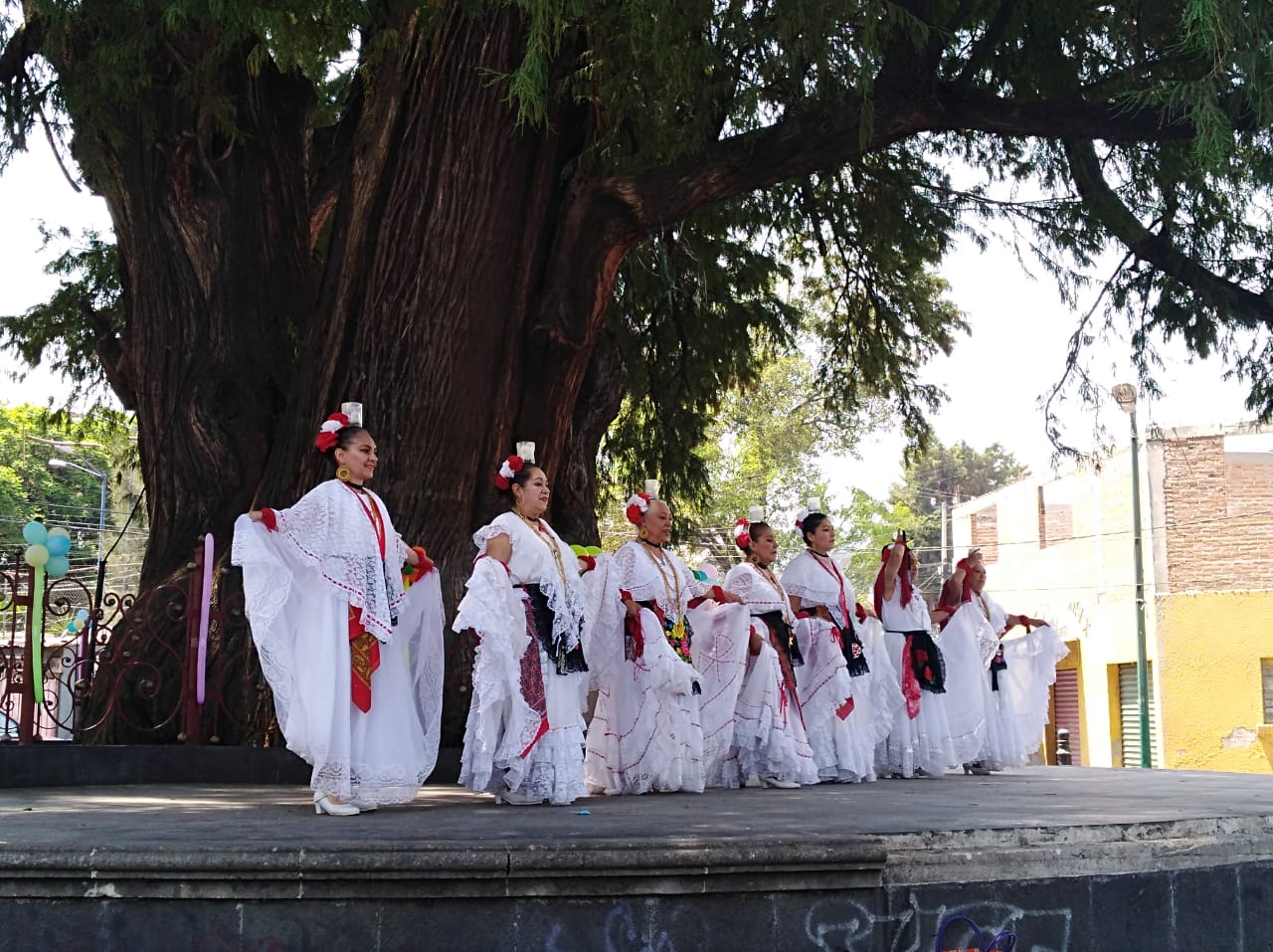 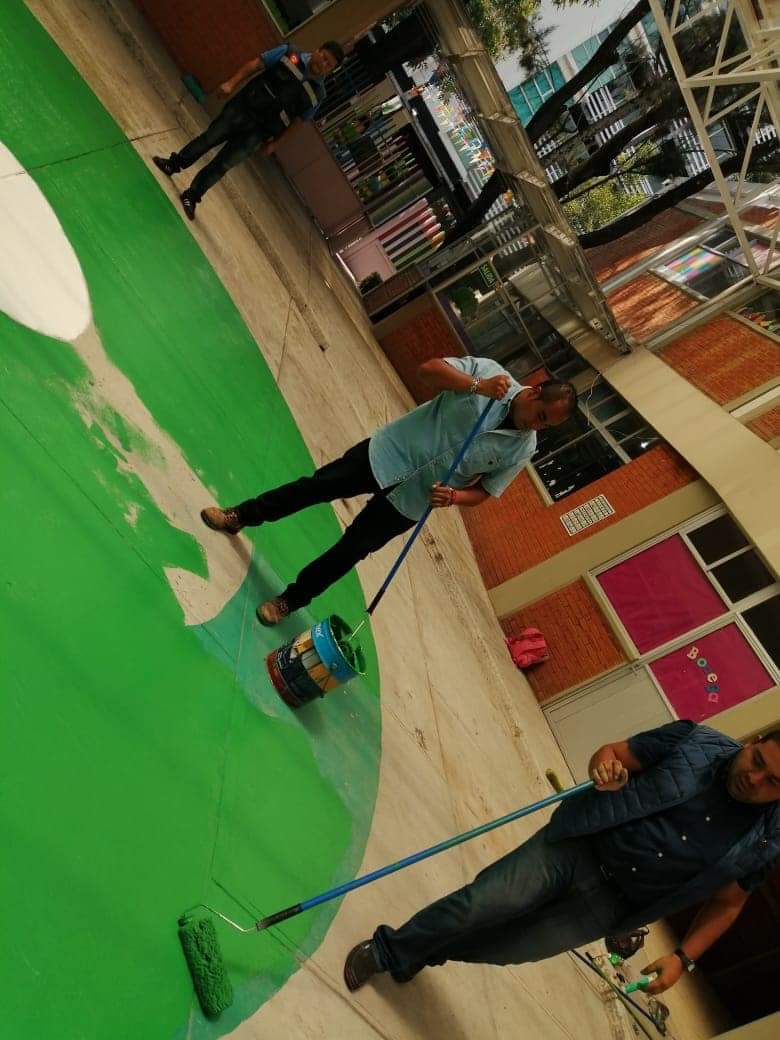 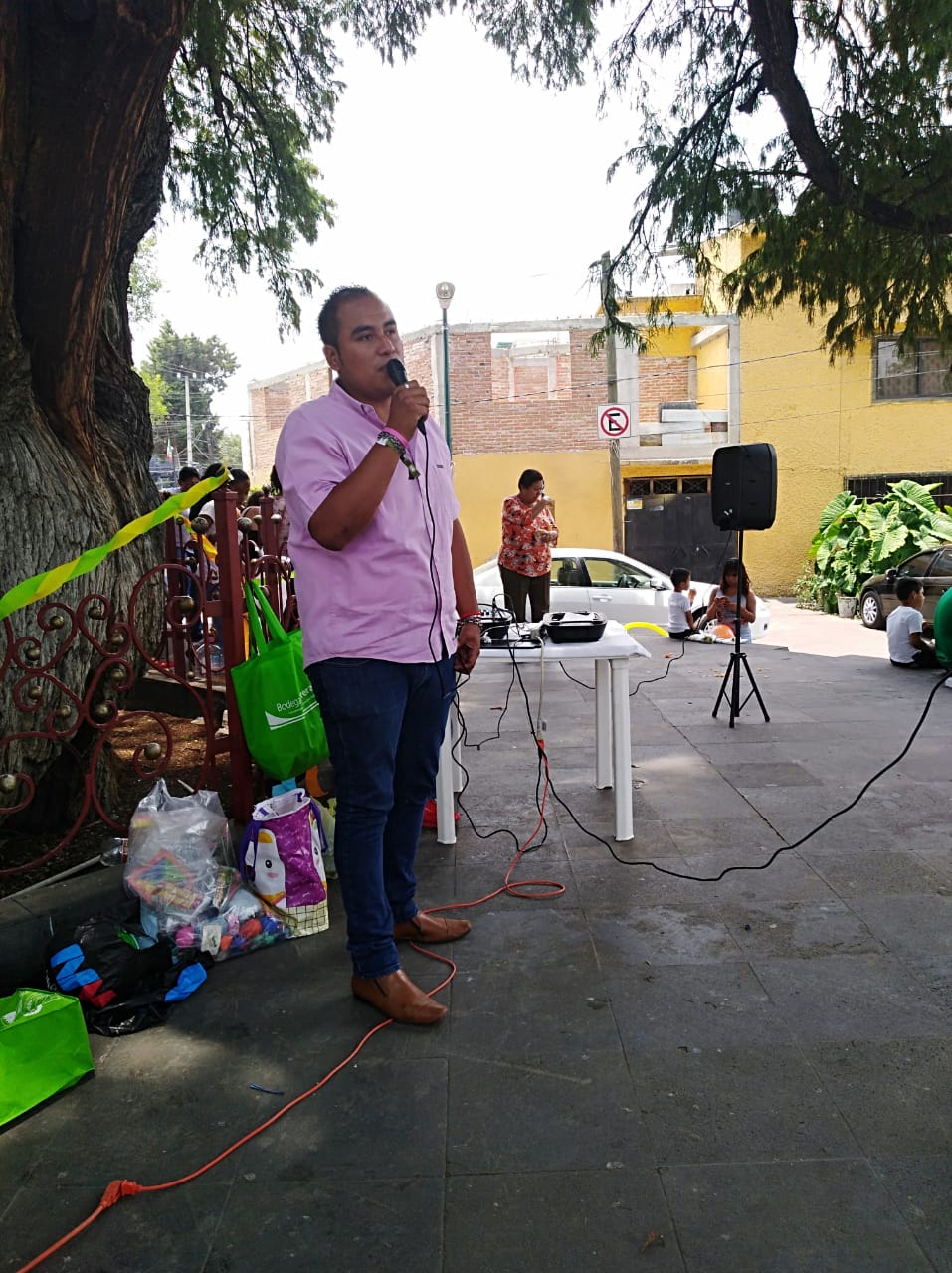 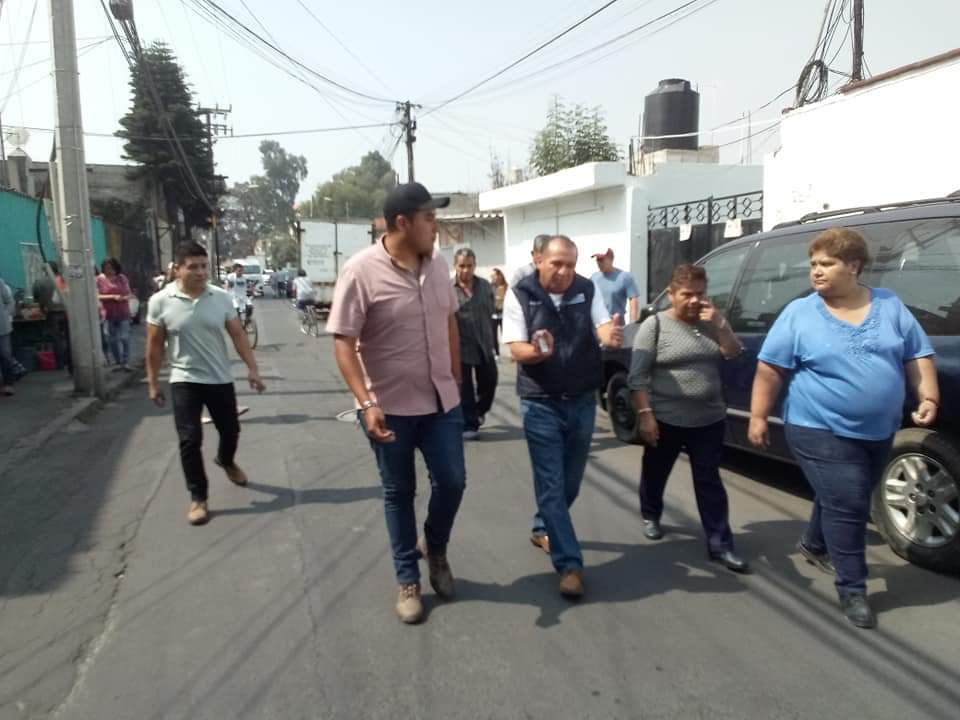 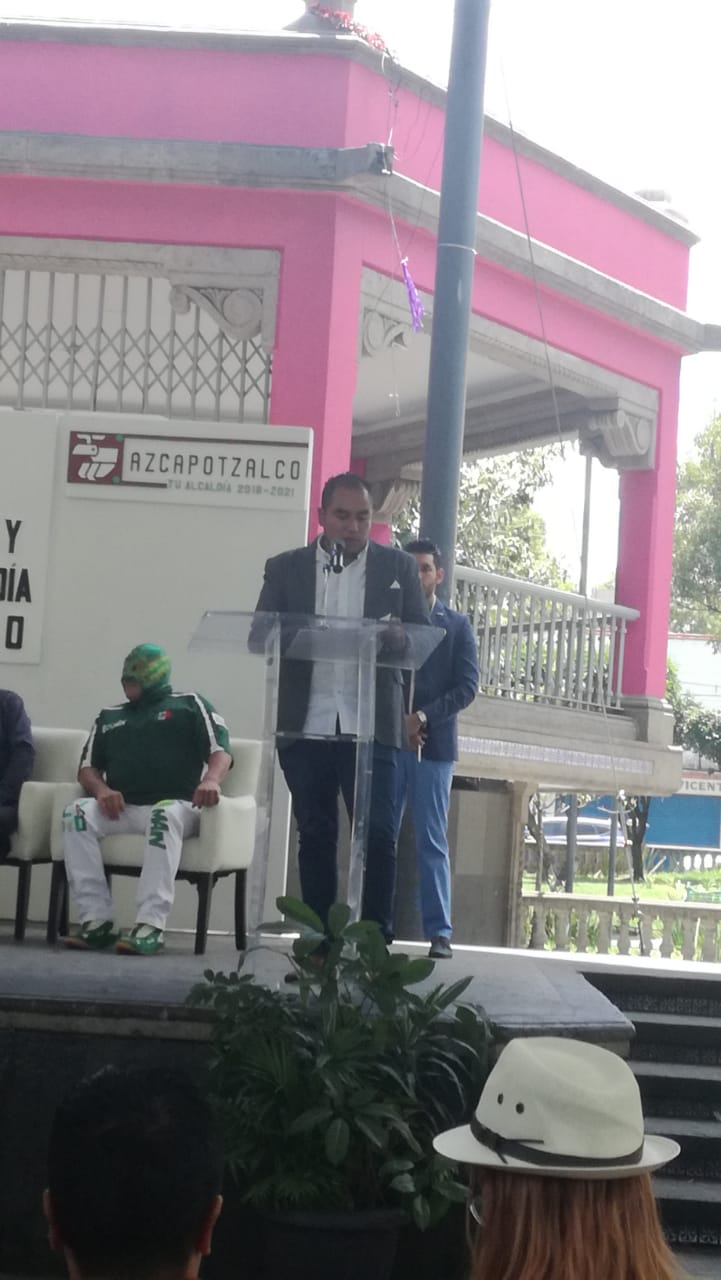 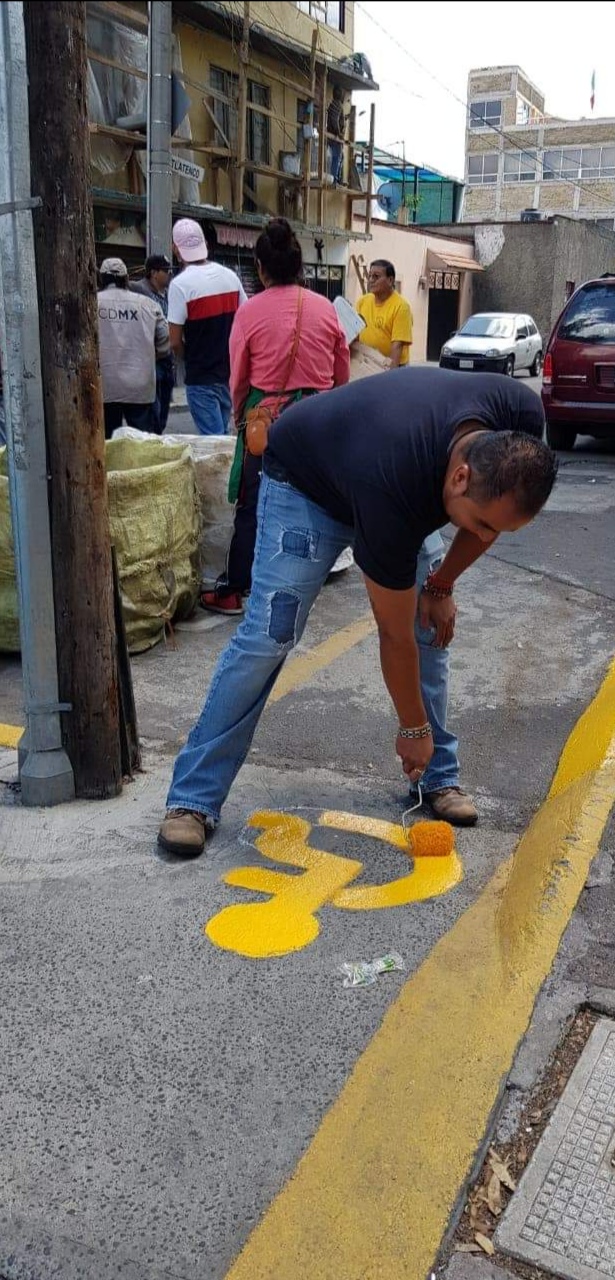 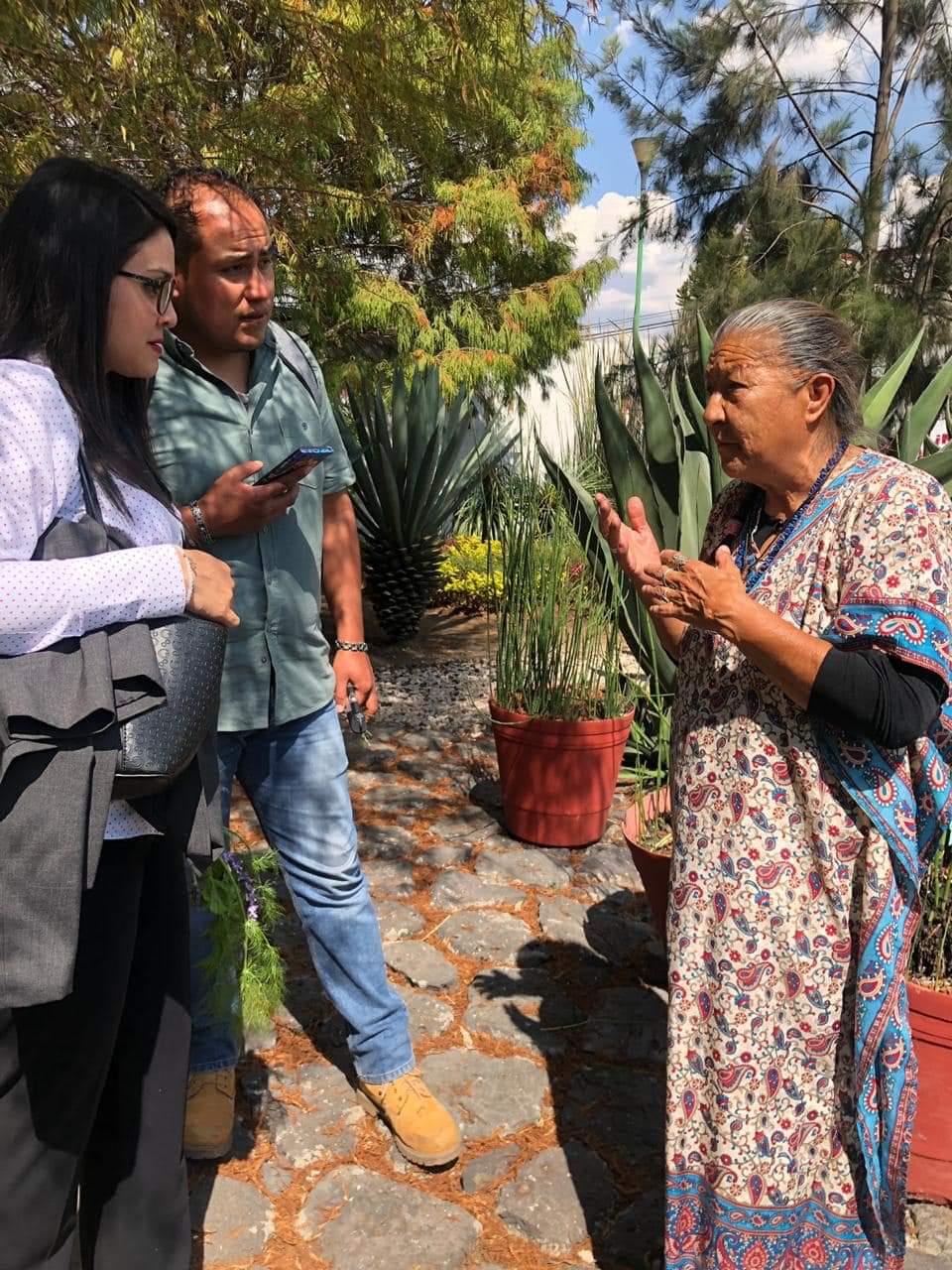 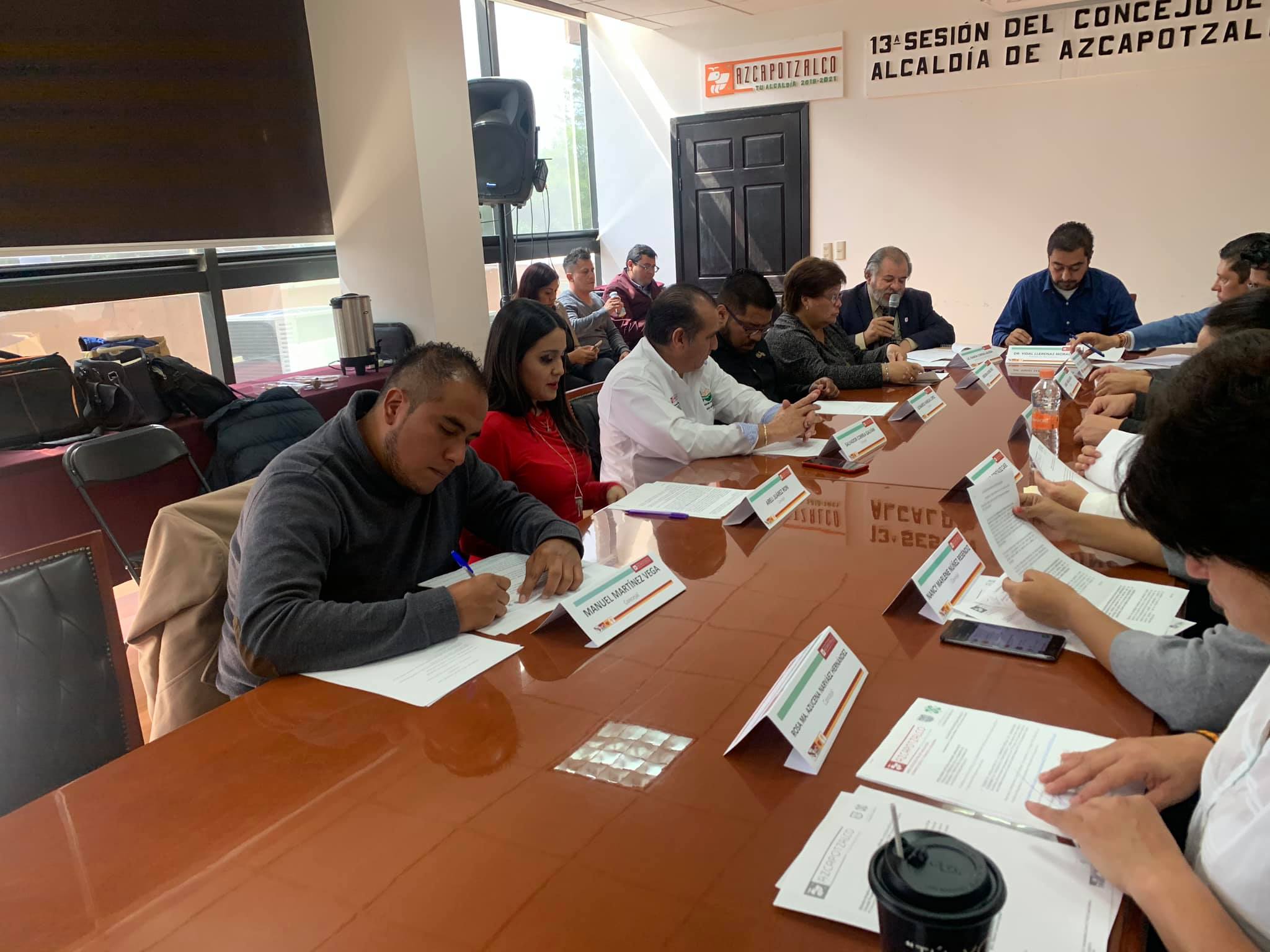 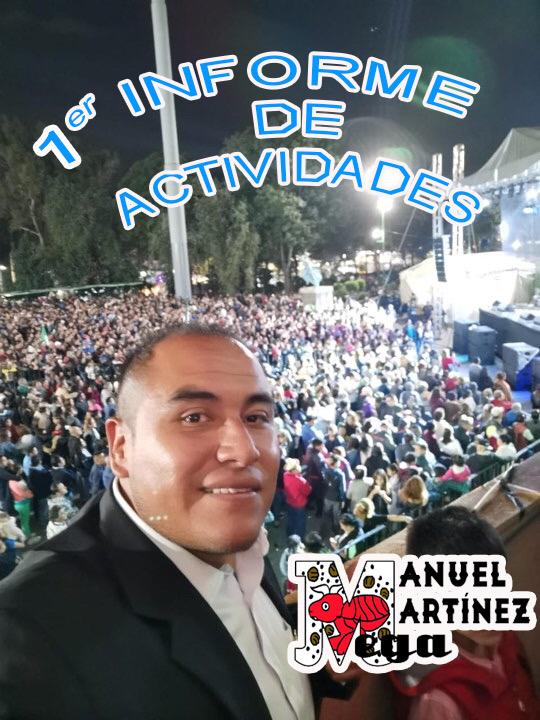 29 DE NOVIEMBRE 2019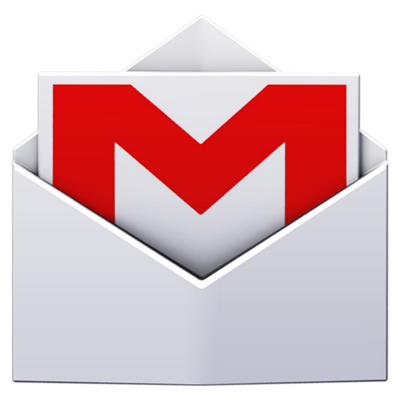 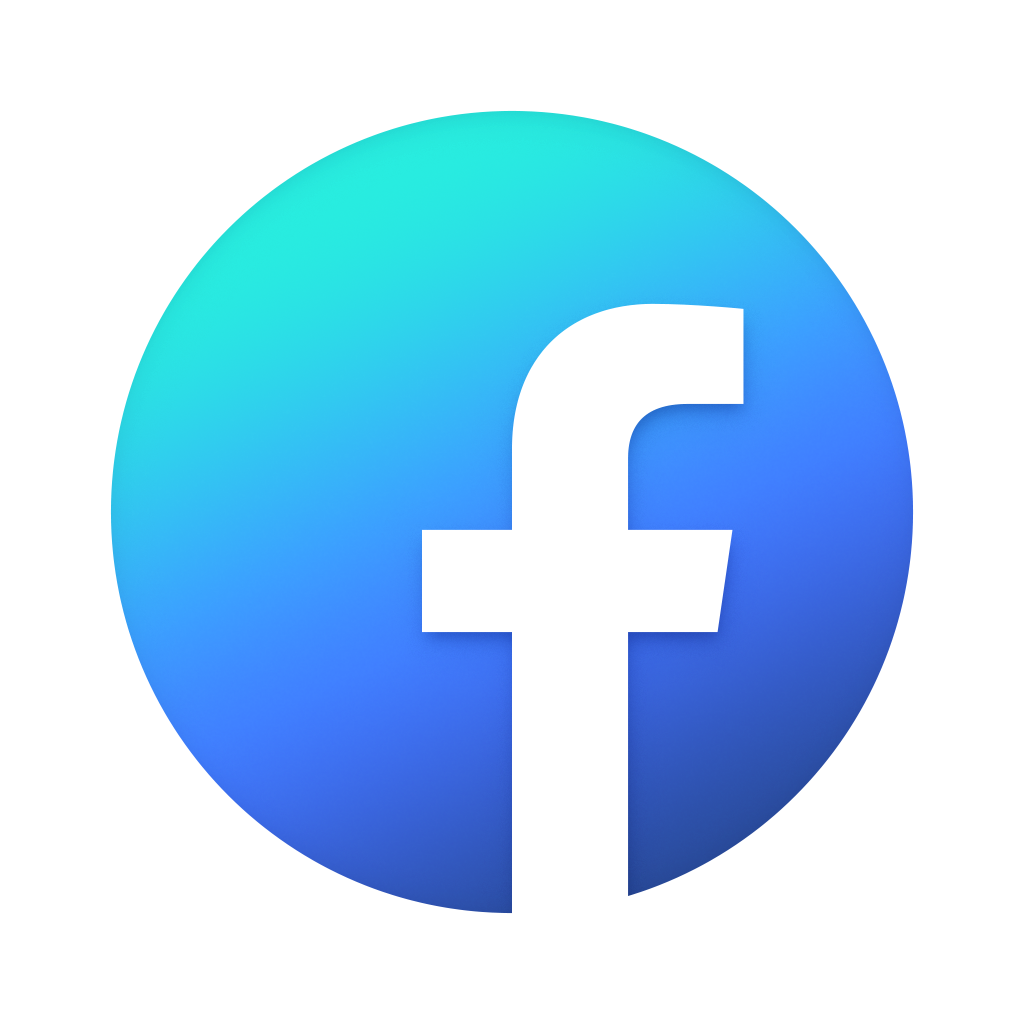 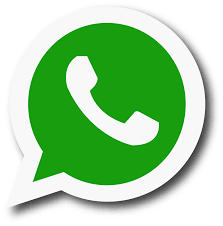       5534100437            Vega Mtz (Concejal Manuel          manuel.concejal@gmail.com   COMISIONESASISTENCIA DE SESIONESASISTENCIA DE SESIONESSESIONES ORDINARIAS DEL CONCEJO DE LA ALCALDÍA EN AZCAPOTZALCO1413PRESIDENTECOMISIÓN DERECHOS CULTURALES, RECREATIVOS Y EDUCATIVOS1111SECRETARIOCOMISIÓN DE SEGURIDAD Y PROTECCIÓN CIUDADANA 1111COMISIÓN DE PUEBLOS Y BARRIOS ORIGINARIOS33COMISIÓN DE PROTECCIÓN ANIMAL55INTEGRANTECOMISIÓN DE SERVICIOS URBANOS1111COMISIÓN DE DERECHOS DE LA NIÑES Y JUVENTUDES55COLONIAS REUNIONES Y VISITASCOLONIAS REUNIONES Y VISITAS1PUEBLO SANTA CATARINA2PUEBLO SAN ANDRES3PUEBLO SANTA BARBARA4CLAVERIA5U.H. CUITLAHUAC6U.H. SAN MARTÍN XOCHINAHUAC7SAN PEDRO XALPA8LA PETROLERA9OBRERO POPULAR10ARENAL11FERRERIA12EL JAGUEY13SAN RAFAEL 14PRADOS DEL ROSARIO15PUEBLO SANTO TOMAS16REYNOSA TAMAULIPAS17PUEBLO SAN MIGUEL AMANTLA18PUEBLO SAN JUAN TLIHUACA19U.H. PRESIDENTE MADERO20NUEVA SANTA MARÍA21SANTA INES22TIERRA NUEVA23DEL RECREO24U.H. UN HOGAR PARA CADA TRABAJADOR25VICTORIA DE LAS DEMOCRACIAS26COLTONGO27SAN ANDRES DE LAS SALINAS28SANTIAGO AHUIXOTLANO.EVENTOSTOTALNO.EVENTOSTOTAL1Paseo ciclista215Festejo del día de las madres12Presentación de Vallejo -i116Foro cultural Azcapotzalco- promoviendo la cultura131 informe de Gobierno del alcalde117Apoyo al Banco de tapitas24Capacitación a emprendedores para conceptualizar sus ideas de negocio218Apoyo de evento de mastografía y química sanguínea15Reto verde 119Platicas con seguridad pública56En el marco del día de la No violencia contra la mujer120Pláticas sobre protección animal17Erección de la Diócesis de Azcapotzalco121Día de muertos "Festejando a la catrina Chintolola"18En el marco del CXI Aniversario del Movimiento Revolucionario122Apoyo de regresos a clases19Mesa de Trabajo "Violencia y Discriminación"123Tequio310Mantenimiento de nuestros parques y jardines. El Parque "El Estudiante"124Jóvenes Azcapotzalco111Inauguración de la Feria Cívica con el IECM125Inauguración de Azcapo Diversa e Incluyente112Presentes en la convocatoria de empleos verdes126Asistí al día mundial del medio Ambiente113Conmemoración del 51° Aniversario de los eventos ocurridos el 2 de octubre de 1968 en la Plaza de las tres culturas127Entrega del recurso del programa Mejor Escuela, vales de útiles y uniformes escolares.114Asistí a la Feria anual del empleo 128X Feria Internacional del Libro en Azcapotzalco1NO.EVENTOSTOTALNO.EVENTOSTOTAL29Asistí a la Feria de la Petrolera y el Pulque134CXC Aniversario del Natalicio de Fernando Montes de Oca130Asistí al desfile cívico en conmemoración del 209 Aniversario de la Independencia de México135CLVII ANIVERSARIO DE LA BATALLA DE PUEBLA131Asistí a la exposición "Historia Visual del Cálculo136Asistí a la Feria de la Transparencia132Festejo del día de la calendaría137En el marco del centenario del fallecimiento del general Emiliano Zapata Salazar133Festejo del día del niño138Visita al cine con la A.C. Cineapolis "apoyando la economía de tu familia"1NO.ACTIVIDADES 1PONENCIA EN LA UNITEC CAMPUS SUR2PLATICA DE SEGURIDAD CON LA ESCUELA PRIMARIA CANDIDO NAVARRO3PLATICA INFORMATIVA DE SEGURIDAD CON LA ESCUELA SOTERO PRIETO4VISITA AL CENDI 20 DE NOVIEMBRE 5VISITA AL CENDI NUEVA SANTA MARÍA6VISITA AL CENDI REYNOSA TAMAULIPAS712 VISITAS A PARQUES Y JARDINES 88 ENTREVISTAS CON DIFERENTES DIARIOS 93 VISITAS AL CONGRESO DE LA CIUDAD DE MÉXICO10VISITA A LA UAM IZTAPALAPA "FORO DEL AGUA"11ASISTENCIA A LOS CURSOS DE TRANPARENCIA Y TALLERES DEL GOBIERNO DE LA CDMX O POR PARTE DE OTRAS INSTITUCIONES12CUROS SOBRE LA VIOLENCIA EN MÉXICO "EL BULLYNG Y OTROS ASPECTOS"13REUNIÓN CON RESPECTO A FIESTAS PATRONALES DEL PUEBLO DE SANTA CATARINA